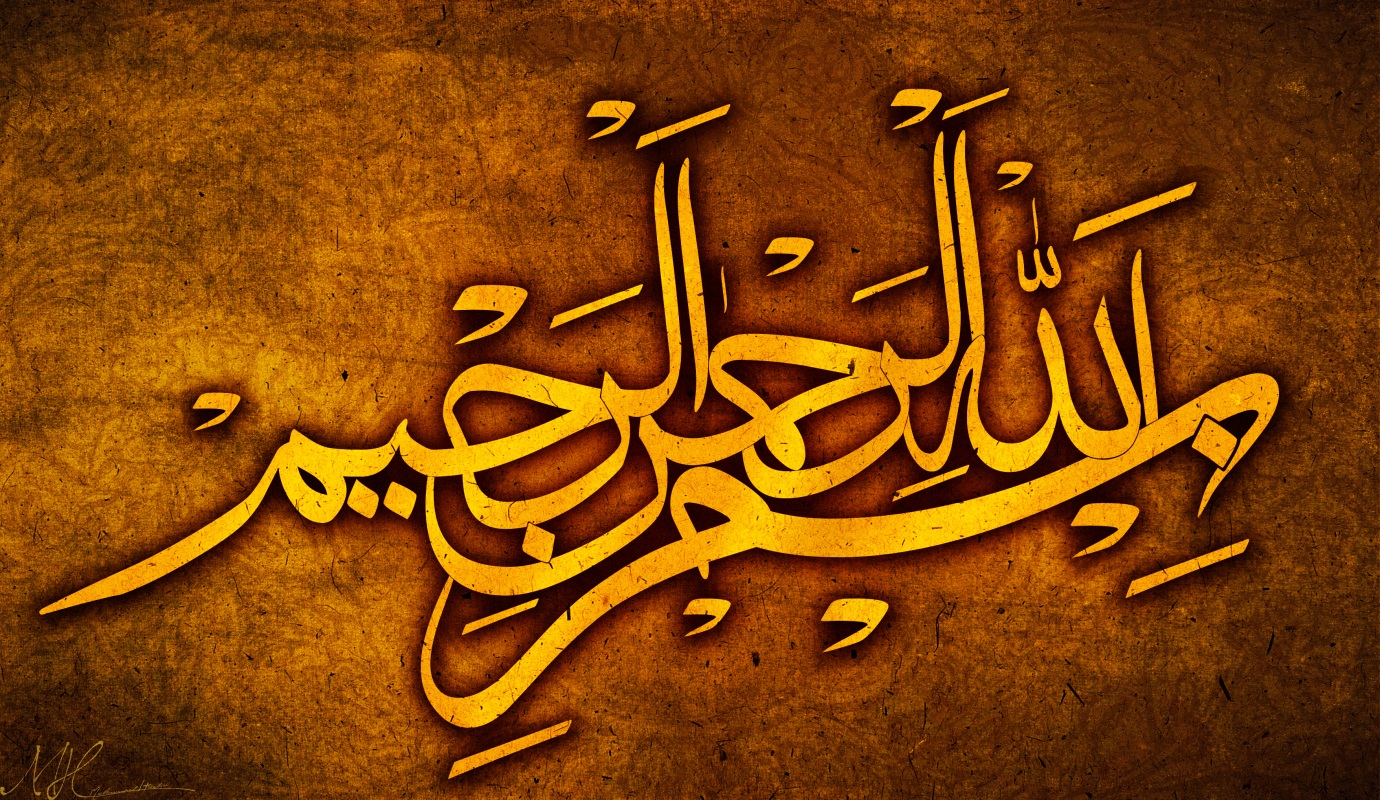 THE  NAME OF ALLAH  ON THE SURFACE OF AN APRICOT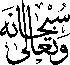 The Exclusive Islamic Miracle Photographs of Dr Umar Elahi AzamSaturday 5th  September 2015Manchester, UKIntroduction  The Name of Allah   in Arabic was found to be present on the surface of an apricot from a punnet bought from Manchester Superstore, Stockport Road, Manchester UK on Friday 4 September 2015.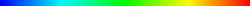 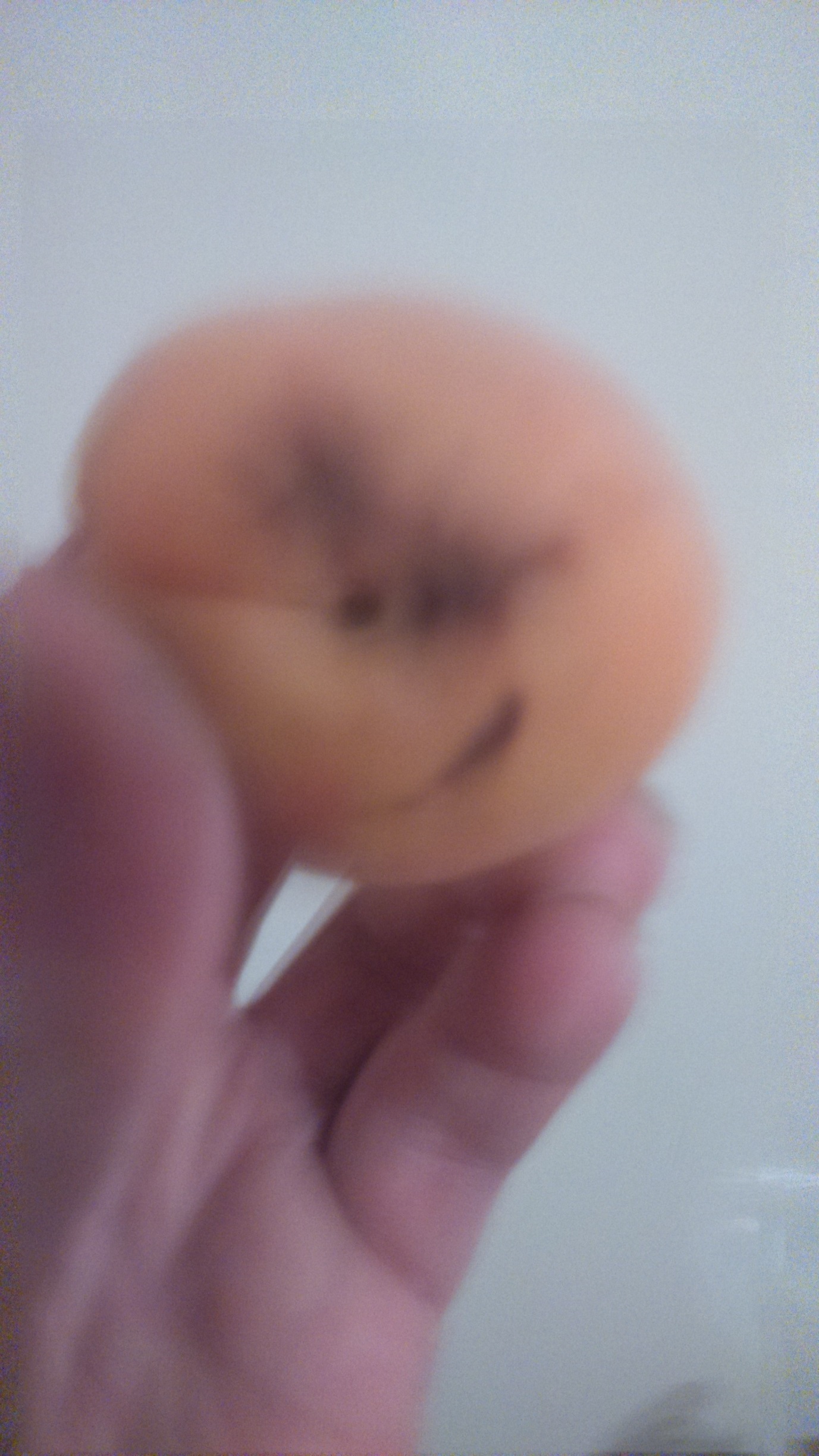 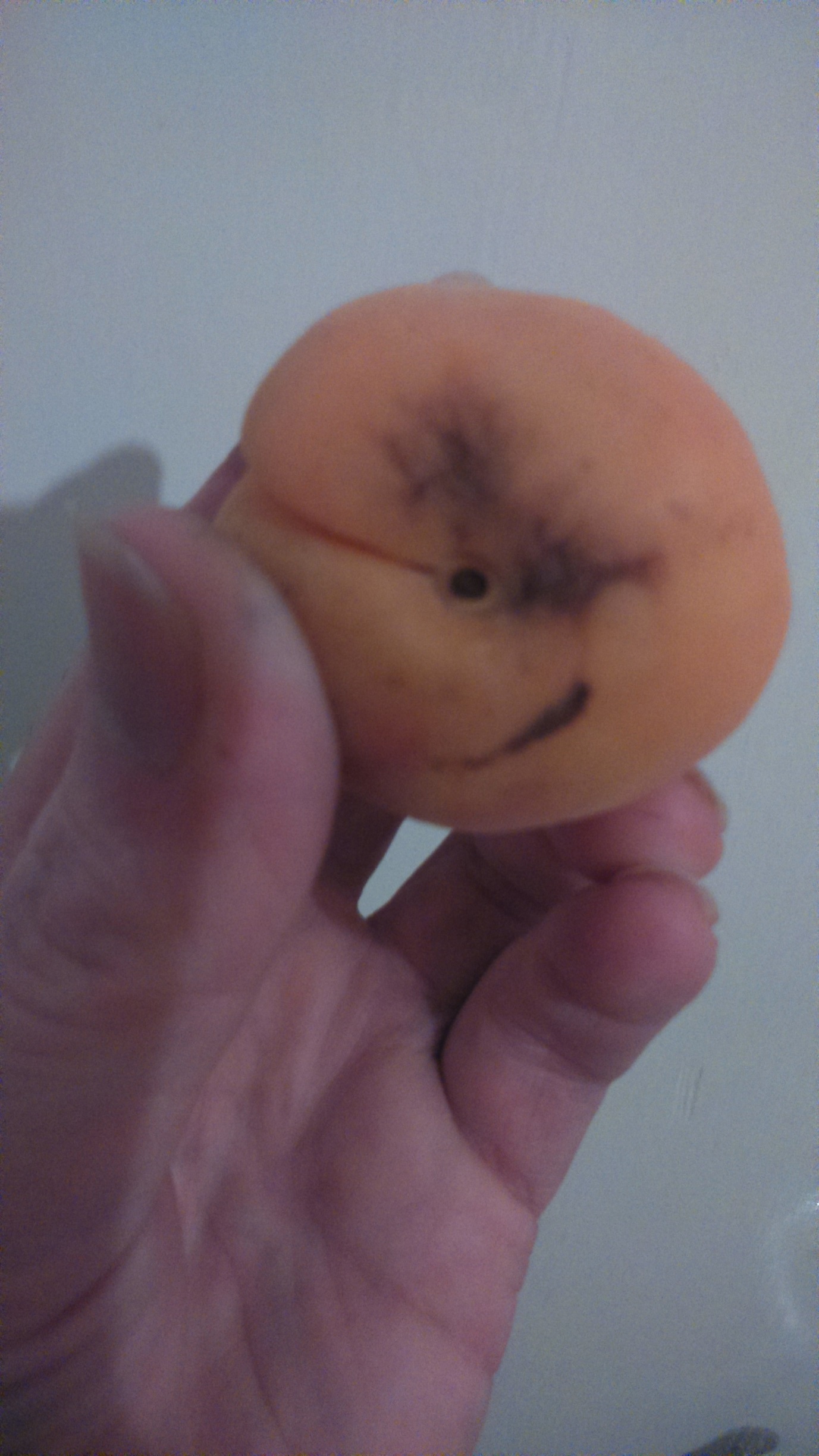 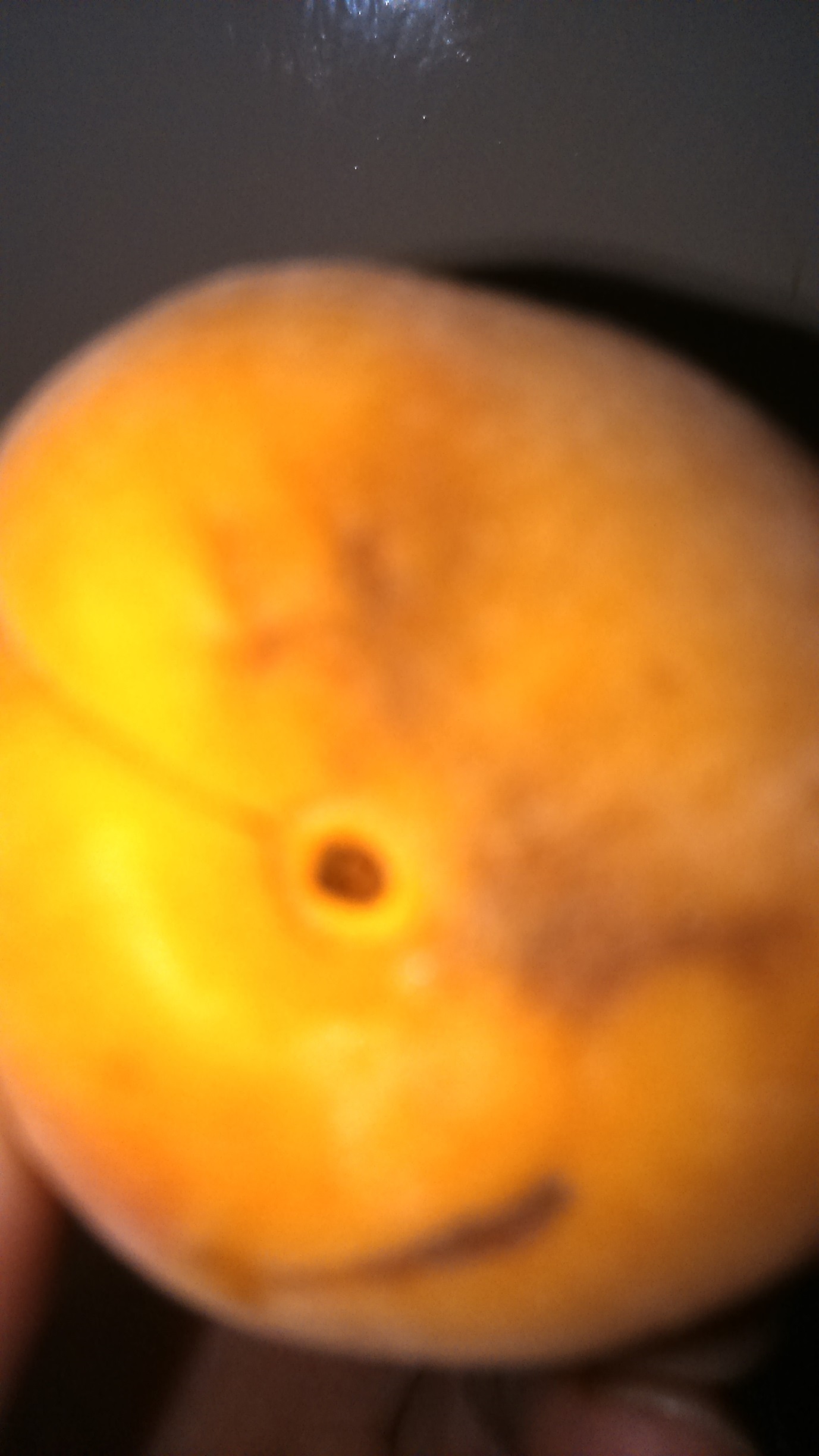 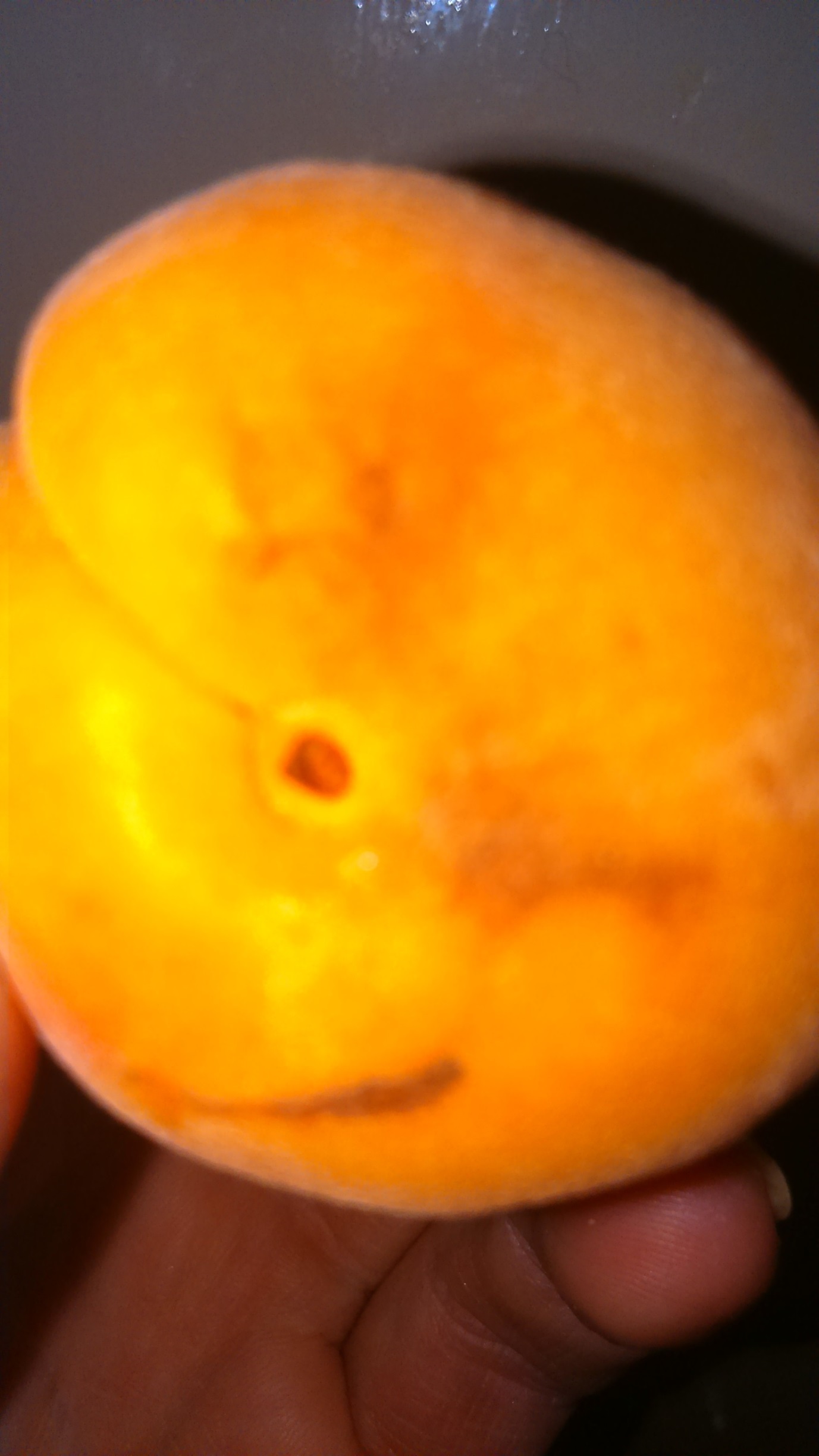 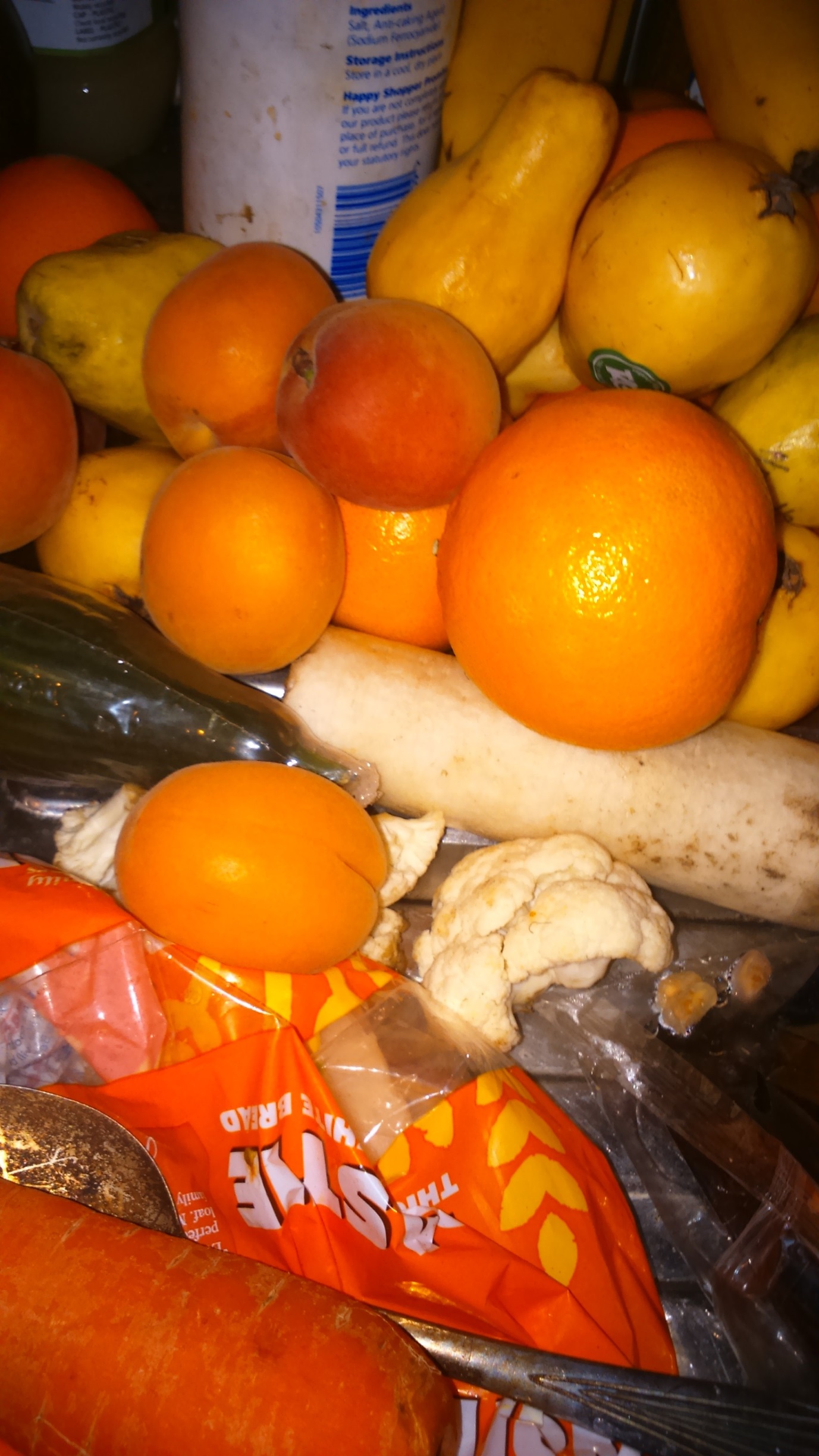 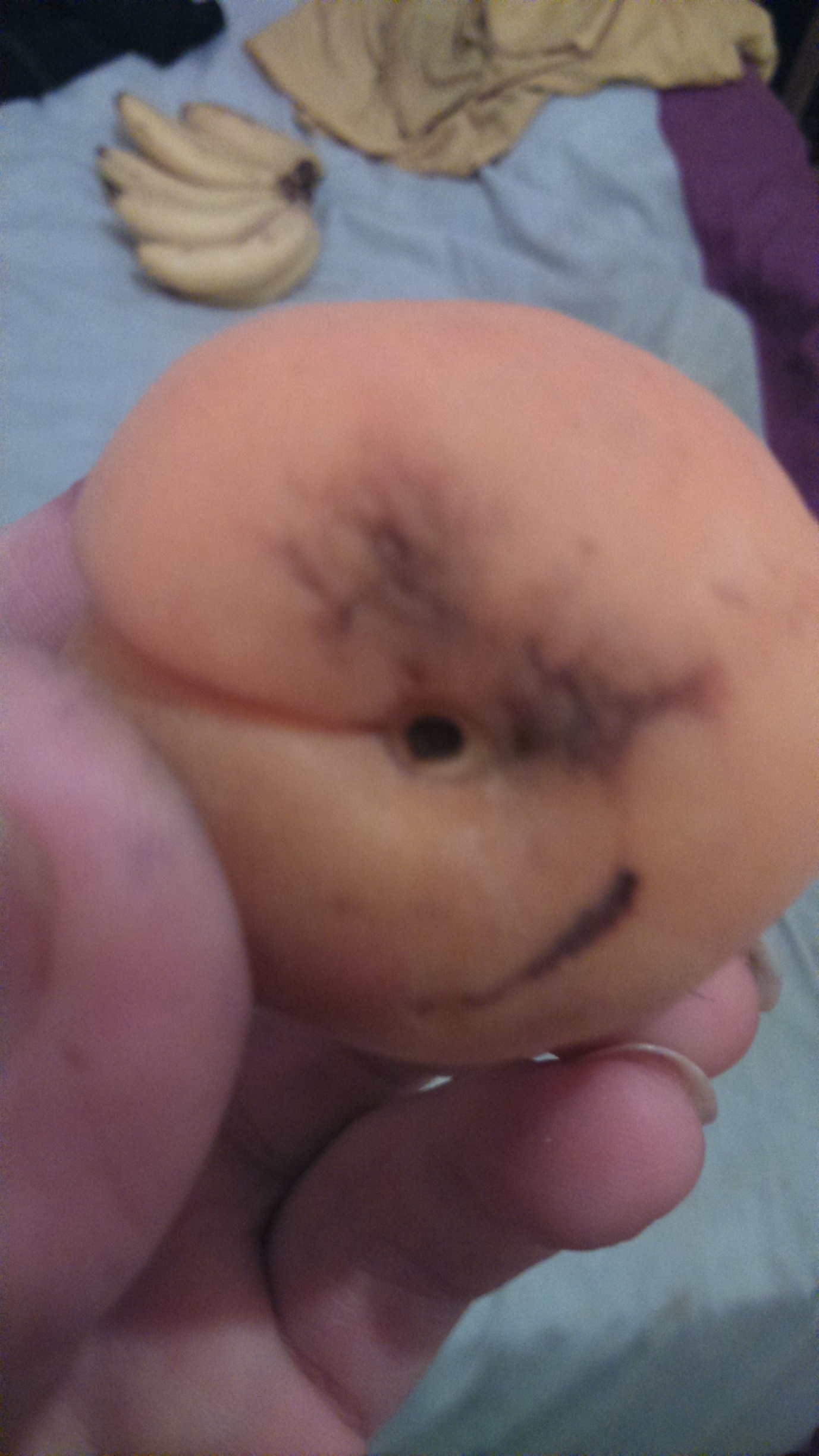 